Animal Description Template 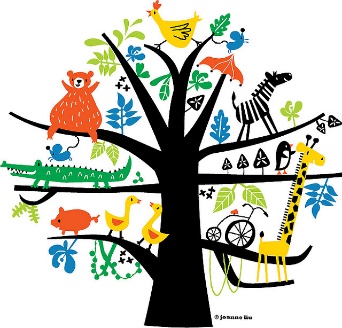 